Elektrosuka - ЭГ-14 _12.5x32x64 10 grad.Šunts garums – 140 mm.Spailes diametrs – 6 mm.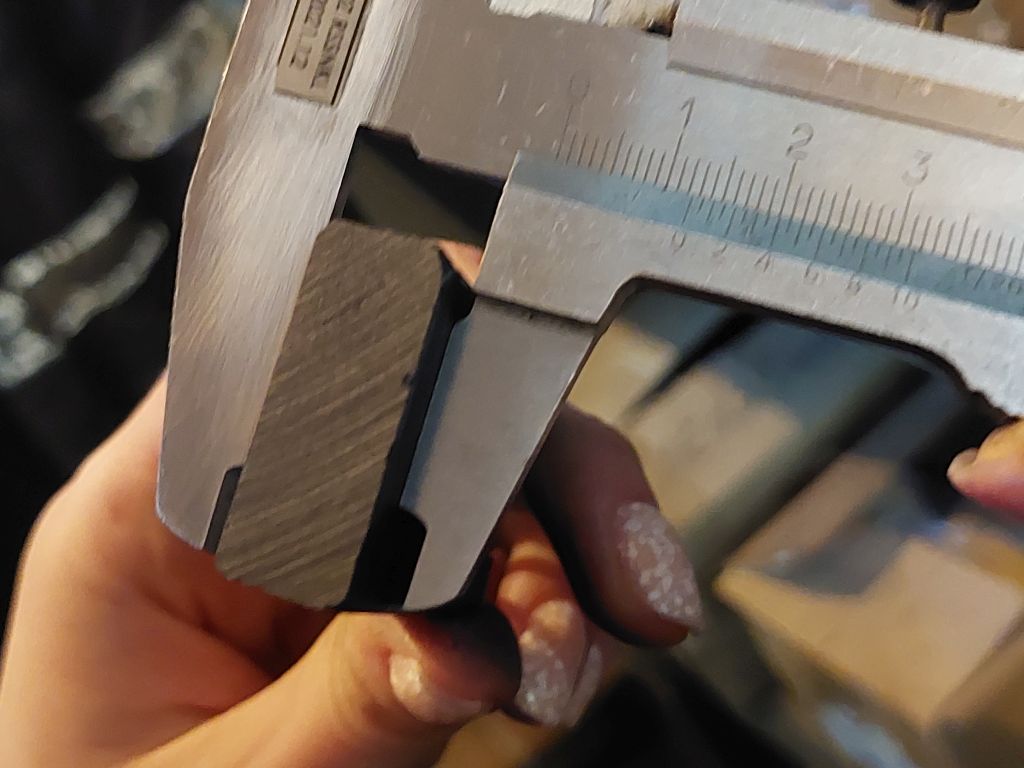 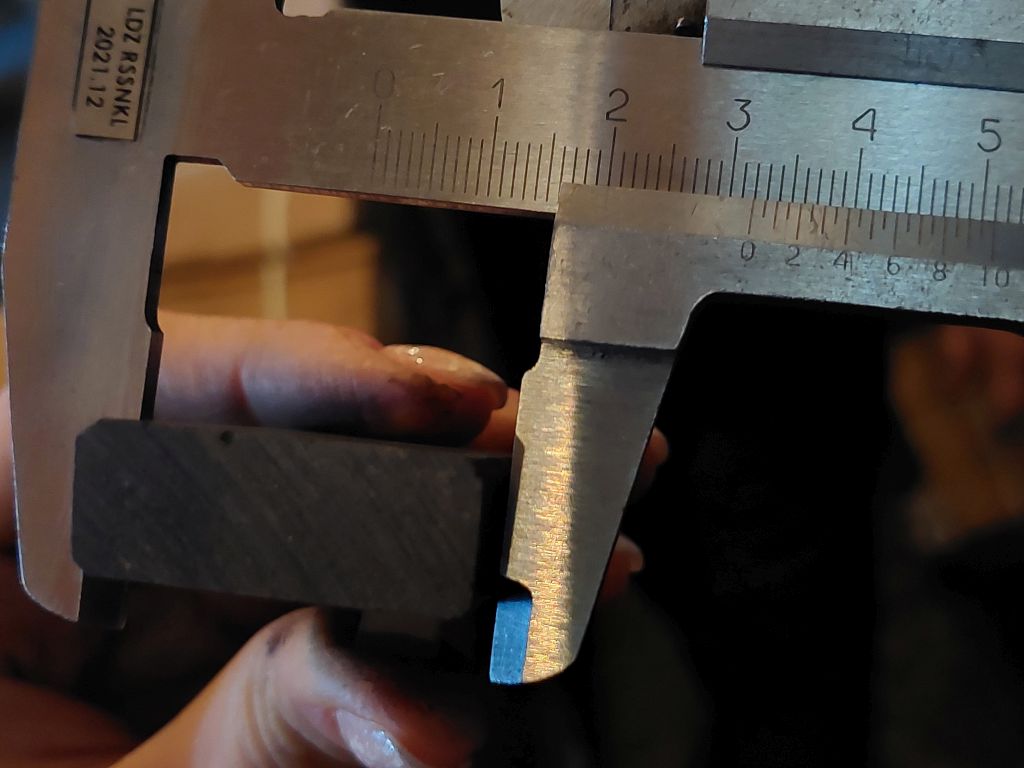 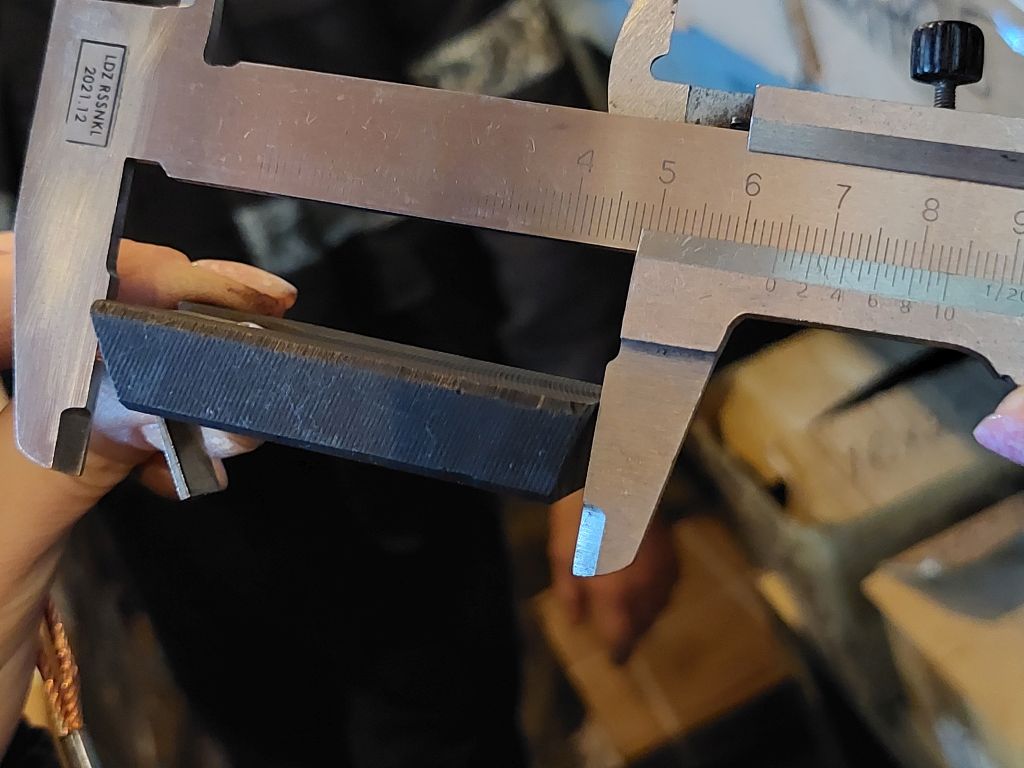 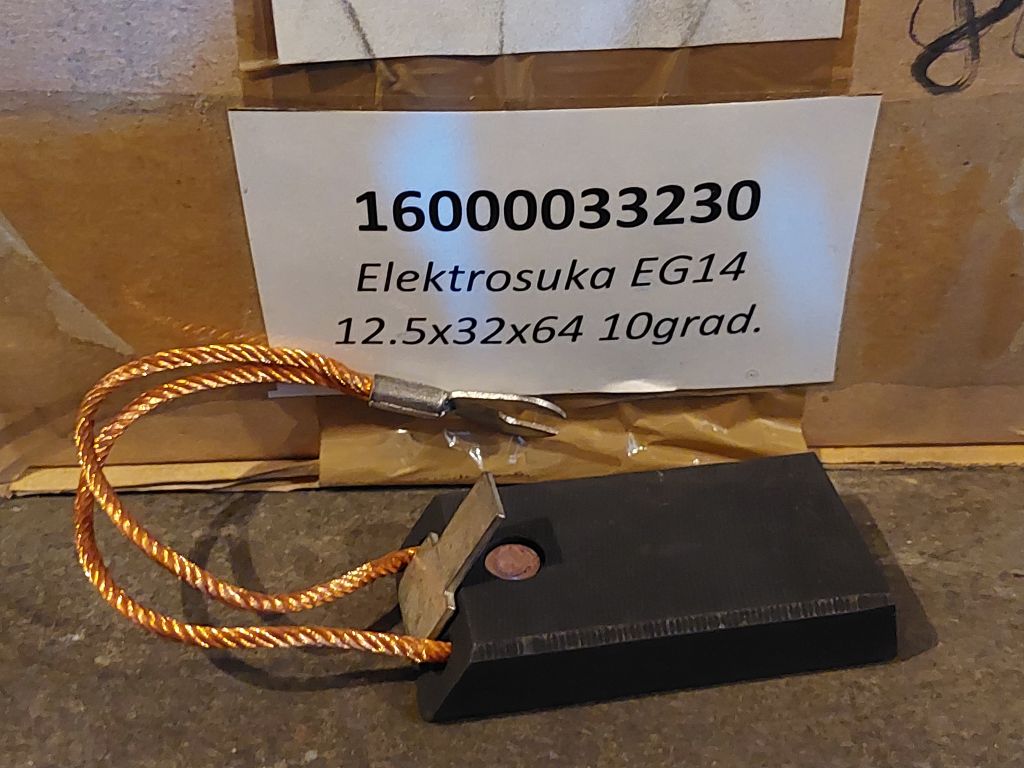 